Муниципальное бюджетное учреждение дополнительного образования«Детская школа искусств г. Шарыпово»Конспект открытого урокапо сольфеджио«Комплексный подход к изучению интервалов на уроке сольфеджио в младших классах.Автор (составитель):преподаватель теоретических дисциплинМБУДО «Детская школа искусств г.Шарыпово»Хасанова Римма Анусовнаг.Шарыпово, 2017г.Тема урока: Комплексный подход к изучению интервалов на уроке сольфеджио в младших классах.Цель урока: Знакомство с интервалом в музыке,  его образно – эмоциональное восприятиеПоказать различные   методы работы, применяемые на уроке сольфеджио с учащимися при изучении темы «Интервалы».Задачи урока: Образовательные:изучение и закрепление нового учебного материала;введение новой терминологии;укрепление взаимосвязи теоретической, практической и творческой деятельности учащихся на уроке сольфеджио.Развивающие:развитие музыкального мышления;развитие познавательного интереса и творческих способностей;умение применять знания на практике;Закрепление выработанных слуховых навыков.Развитие гармонического и мелодического слуха при изучении темы «Интервалы».Воспитательные:воспитание творческой активности;воспитание волевых качеств;воспитание умения работать в группе.Вид урока: изучение и закрепление нового материала.Тип урока: комбинированный.Дидактическое и материально-техническое обеспечение урока: фортепиано, доска с нотными линейками, таблицы, ноты. Раздаточный материал – клавиатуры, карточки с интервалами, распечатки интервальной цепочки.Характеристика группы: В группе 9 учащихся 2 класса 5ДПОП. По музыкальным способностям группа   неоднородна – это учащиеся с разными  музыкальными данными, занимающиеся по классу гитара и духовые инструменты.План урока:1)Теоретическая разминка.  2) Распевка. Пение «Песенка об интервалах»Интервальная песня Песня «Консонанс и диссонанс»3)Игра «Наряди ёлочку» (проверка знания терминов «Диссонанс», «Совершенный консонанс», «Несовершенный консонанс»).4)Интервально – математические  примеры (проверка знания тоновой величины и обозначения  интервалов)5)Построение интервальных цепочек от разных звуков      (подготовка к построению аккордов) 6)Проверка  домашнего задания:Пение заданных номеров.Определение мелодических интервалов Определение гармонических интервалов. Пение 2-х голосия.7)Игра «Забей мяч в ворота соперника» (Определить данные интервалы)              8)Слуховой анализ. Предварительная беседа о слуховом восприятии интервалов   (Приложение №1).Пение интервалов от заданных звуков  вверх и  вниз.Определение на слух гармонических и мелодических интервалов. Определение интервалов на слух в различных музыкальных отрывках.9)Сюрпризный момент - запись  мелодии по интервальной цифровке от данной ступени в Фа мажоре. Определение зашифрованной песни.10)Домашнее задание. Записать мелодию по интервальной цифровке в Ре  мажоре.Конспект урока    Добрый день, коллеги, добрый день, ребята!Сегодня мы проведем с вами наш обычный урок сольфеджио. От остальных уроков он отличается только тем, что сегодня на наш урок пришли гости, мои коллеги - преподаватели. Постарайтесь быть как всегда внимательными и активными.Ребята, сегодня на уроке мы будем продолжать изучение очень важной  для  всех  музыкантов темы —ИНТЕРВАЛЫ. И поэтому я предлагаю   отправиться всем вместе  в путешествие в «Страну Интервалию», где все жители, не смотря на различие характеров, живут дружно и счастливо!  Во время путешествия у нас будут «интервальные» остановки, на которых вас ждут множество интересных заданий и развлечений!1)Итак, наше путешествие начинается! Первая остановка – это «Теоретическая разминка», от неё мы и  начнём своё путешествие.Преподаватель: скажите, что это за слово-ИНТЕРВАЛ? Где можно  встретить интервал?  Интервалы — это живые клеточки музыки, это кирпичики, из которых состоит вся музыка. Слово «интервал» можно встретить не только в музыке. На автобусных остановках можно прочитать такую информацию: «Интервал движения автобуса15 минут». Это означает, что от момента отправления одного автобуса до следующего за ним должно пройти 15 минут.  Или в школе на уроках физкультуры, когда все спортивным шагом обходят физкультурный зал, учитель постоянно поправляет: «Держите интервал!». То есть расстояние между учениками должно быть приблизительно одинаково, иначе можно сбиться в кучу. А какие примеры можете привести вы, ребята?Учащиеся: - линеечки на нотном стане нарисованы с одинаковым интервалом, перемена в школе – это интервал между уроками, каникулы – интервалы между школьными занятиями.Преподаватель: - Правильно, молодцы! Вот и в музыке интервал — это расстояние от одного звука до другого. Два соседних звука можно исполнить по очереди, это получится мелодический интервал, ведь мелодия вся состоит из интервалов. А если два звука прозвучат одновременно, то  интервал назовём гармоническим. Я бы дала такое определение — интервал - это одновременное или последовательное сочетание двух звуков.                Давайте вспомним названия интервалов.  Вы все знаете, что названия интервалов произошли  от латинских порядковых числительных. Эти названия следующие: Прима, Секунда, Терция, Кварта, Квинта, Секста, Септима, Октава.А теперь вам необходимо ответить на мои вопросы – это и будет задание нашей первой остановки.-Сколько интервалов в музыке?-Как называют созвучие из двух звуков?- Верхний звук интервала называют?- Интервал, звучащий последовательно?-Интервал, звучащий одновременно?-Интервал, имеющий 0 тонов?-Интервал, который звучит некрасиво?-Интервал, охватывающий 3 ступени?- Нижний звук интервала называют?- Интервал, который звучит красиво?- Какой интервал шире секунды?- Какой интервал стоит за терцией?- Интервал, охватывающий 8 ступеней?- С какого интервала начинается «Гимн России»?- Какие интервалы не могут быть чистыми?- С какого интервала начинается песня «В лесу родилась елочка»?- Какие интервалы не могут быть малыми и большими?- Какой интервал меньше октавы?Спросить названия интервалов  по карточкам. Молодцы, вы хорошо знаете расположение интервалов. Мы можем смело продолжать своё путешествие!2) Распевка – это следующая, вторая остановка, на которой я предлагаю подтвердить ваши знания в интервальных песенках а потом  поиграть в очень интересную игру.                                               Интервалы                             О. Мандичевский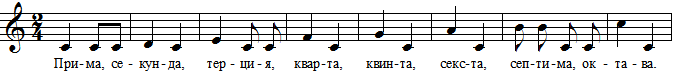 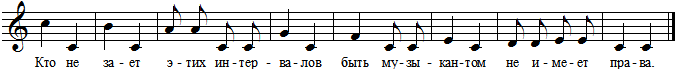                                      Песенка об интервалах         муз. и сл. М.Червонной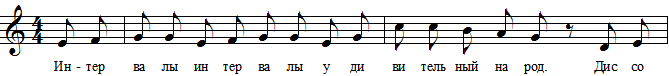 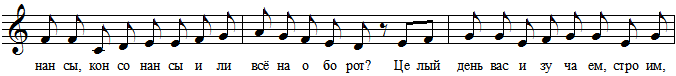 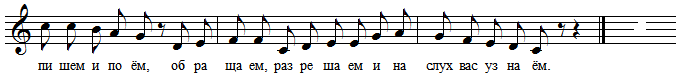 Ребята, в пропетой вами песне прозвучали слова: диссонанс, консонанс!А что такое КОНСОНАНС  и ДИССОНАНС?  - дать только определение!                          Песня «Консонанс и диссонанс»      муз. и сл. Л.Ефремовой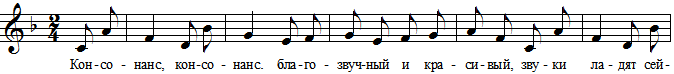 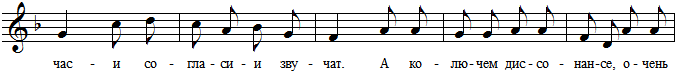 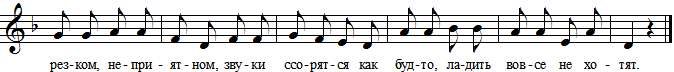 На этой остановке вы пели, повторяли интервалы. Теперь немного отдохнём. Я предлагаю посетить необычный базар. Это «Ёлочный базар - интервалия», на котором нам надо  купить   3 ёлочки. А что будем делать с ёлочками - вы узнаете из следующей игры. 3) Игра «Ёлочный базар - интервалия» - проверка знания терминов «Диссонанс», «Совершенный консонанс», «Несовершенный консонанс». Нам надо выбрать 3-х дизайнеров, которые будут украшать каждый свою ёлочку.  Первую ёлочку -  украсить игрушками  с обозначениями интервалов – совершенных консонансов.Вторую ёлочку -  украсить игрушками  с  обозначениями  интервалов – несовершенных консонансов.Третью ёлочку   - украсить игрушками с  обозначениями  интервалов – диссонансов.Победит тот, кто первый и правильно украсит ёлочку!     Совершенный                     Несовершенный       консонанс                              консонанс                            Диссонанс                          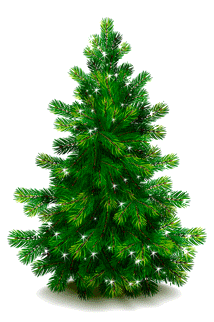 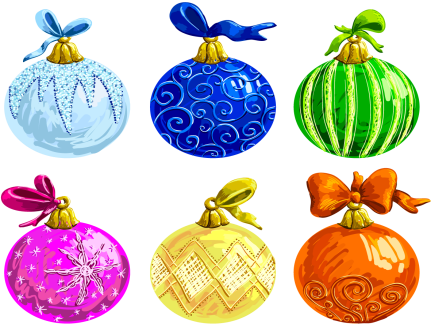 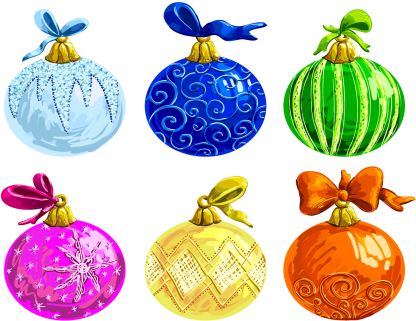 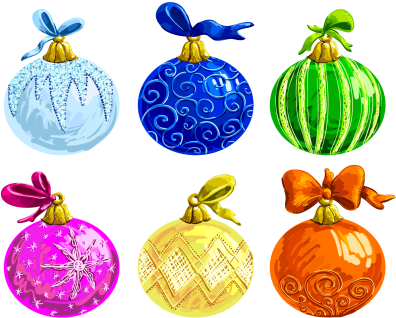 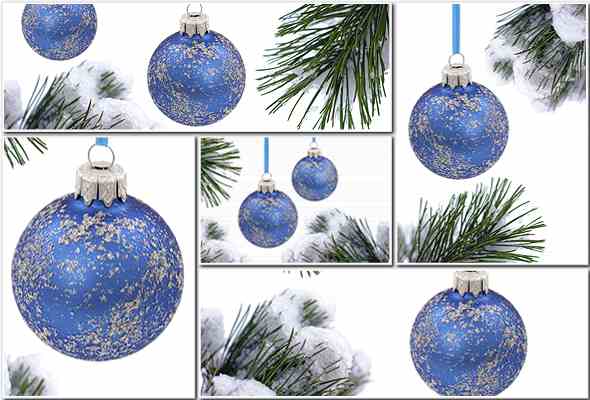 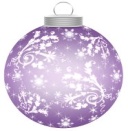 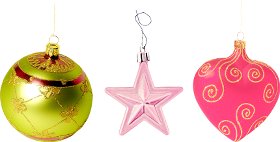 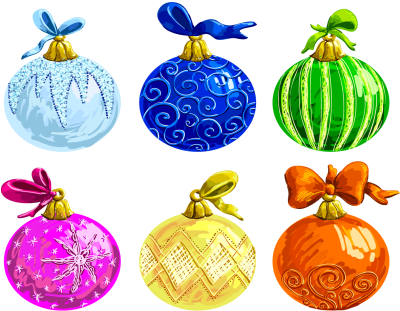 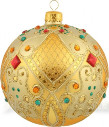      ч.1              м.2           б.2           м.3           б.3            ч.4             ч.5              м.6             б.6     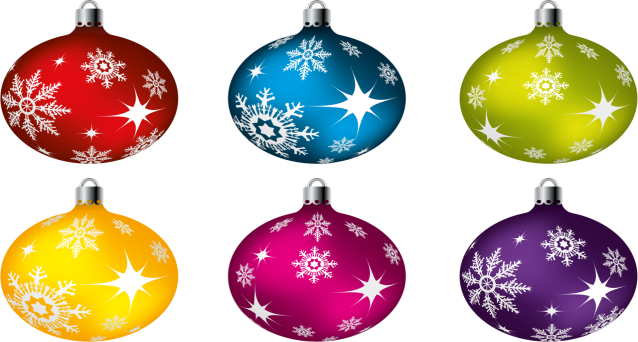 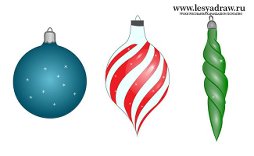 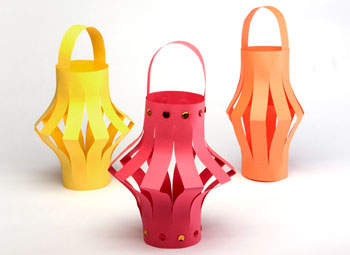        м.7                  б.7                 ч.8                 слитный                  резкий              мягкий Правильный ответ:Совершенные консонансы: ч.1, ч.4, ч.5, ч.8, слитный.                   Несовершенные консонансы: м.3, б.3, м.6, б.6, мягкий. Диссонансы: м.2, б.2, м.7, б.7, резкий. Преподаватель: Отдохнули? Пора ехать дальше!Следующую остановку я бы назвала «Музыкальная математика».У вас в школе есть предмет «Математика»? Оказывается, что сольфеджио – это тоже математика, только музыкальная. И, если вы не знаете хорошо интервалы, то в дальнейшем вам будет очень тяжело в изучении многих тем! Также и в математике: если плохо знаешь таблицу умножения, то не решишь примеры и задачи. Давайте проверим ваши знания.4)Интервально – математические  примеры (проверка знания тоновой величины интервалов)Сначала спросить тоновую величину интервалов по карточкам! 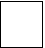 1) б.2 + м.2 =                3) ч.4 +         = б.6                   5)         – м.2 = б.72) б.3 + м.3 =                4) ч.5 +         =ч.8                    6)         – б.3 = м.6    Правильный ответ:б.2 + м.2=   м.3                 3) ч.4 +  б.3  =  б.6               5)  ч. 8   – м.2 = б.7 б.3 + м.3 =  ч.5                 4) ч.5 +  ч. 4  =  ч.8               6)  ч.8   – б.3 = м.6                     На следующей остановке нам будет некогда отдыхать, т.к. мы будем работать «музыкальными строителями».Интервал – это основа и составная часть аккорда, тот «строительный кирпичик», из которого составляются разнообразные аккорды. Поэтому мы уже сейчас начинаем строить интервальные цепочки. Сначала из 2-х интервалов, а потом из 3-х интервалов. 5)Построение интервальных цепочек от заданного звука.Работа у доски.  Для того чтобы правильно построить интервал, надо сначала от заданного звука посчитать   ступеневую величину, а потом  тоновую величину между нижним и верхним звуками.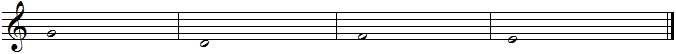           б.3    +   б.3             ч.4   +   м.3           б.3   +   ч.4           м.3  +  б.2  +   б.3Правильный ответ:            б.3    +   б.3             ч.4   +   м.3         б.3   +   ч.4           м.3  +  б.2  +   б.3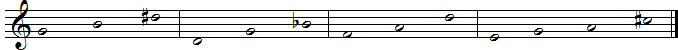 Следующая остановка  «Отвечай-ка» -  это опрос по домашнему заданию, которое было задано к сегодняшнему уроку. 6)Проверка  домашнего задания. Определение указанных в тексте  мелодических интервалов Пение мелодии (все вместе и  по  предложениям индивидуально)Хор нашего Яна Эстонская народная песня                  ч.1 б.6  ч.1      ч.5                                  ч.5           б.3                                                                                                           м.6                   б.6                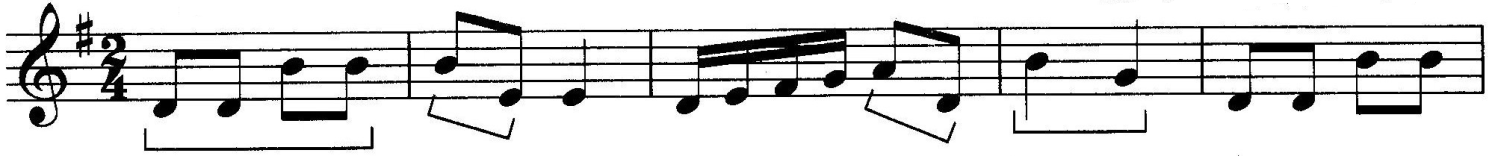 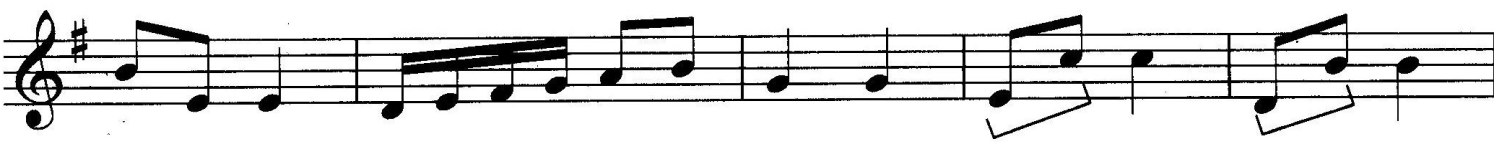                          ч.5          б.3                                               б.2  м.2   б.2       ч.1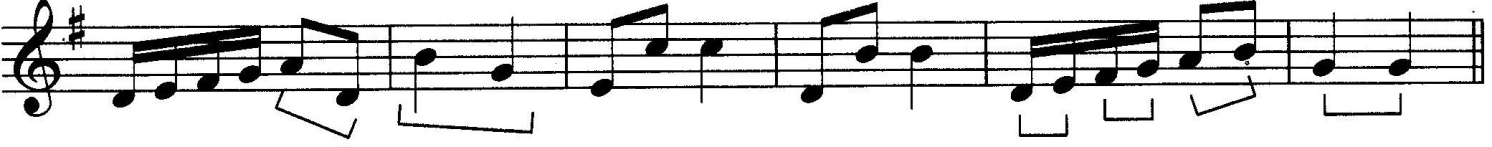 Определение гармонических интервалов Пение по голосам и на 2 голоса           1 5  5  3   3  6 3     1  5  5   3  3 6  3     1  2  3  6  6  6  8     1  2  3 6   6  6  8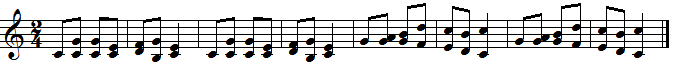 Следующая наша остановка – «Спортивно-музыкальная»!7)Игра «Забей мяч в ворота соперника» (Проверка знаний в определении  интервалов).Скажите, пожалуйста: среди вас есть любители футбола?  Я думаю, что да! Мы сейчас тоже будем играть в футбол – только «интервальный». Участвуют 4 человека – «футболисты»; судьи – учащиеся, которые сидят на своих местах. На скамейке лежат 6 мячей, на которых написаны обозначения интервалов.      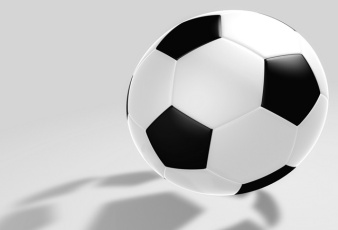      м.7                 ч.5                м.6               ч.8                б.6                м.3          На доске нарисованы 4 футбольные  ворота. В воротах записано построение интервала.                              2)                            3)                               4)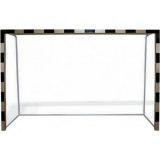 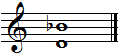 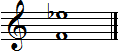 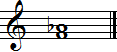 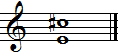 Каждый «футболист» должен правильно определить интервал в воротах соперника, и выбрать тот мяч, на котором записан правильный ответ, т.е. который  надо ему забить в ворота. При этом обозначение интервала на футбольном мяче должно быть с внутренней стороны (не показывать обозначение интервала). Остальные учащиеся («судьи») также определяют данные интервалы в своих тетрадях. «Футболисты» переворачивают свои  забитые мячи с обозначением интервалов, «судьи» проверяют их ответы.  Если ответ правильный, то считается, что «футболист» забил гол в ворота соперника.  Правильный ответ: 1) м.6;   2) м.7;   3) м.3;   4) б.6;Наше путешествие скоро подойдёт к концу! Сейчас будет самая главная остановка – «Услышь и определи меня!».8)Слуховой анализ.Предварительная    беседа о слуховом восприятии  интервалов (Приложение№1)Преподаватель:  Теперь поговорим о том, как научиться определять интервалы на слух. Это самое трудное задание на уроке сольфеджио. Но если понять, как их определять  и внимательно вслушиваться в звучание интервала, то можно это задание выполнять правильно и с удовольствием! Каждому интервалу соответствует своё музыкальное звучание, своя характеристика. Также можно охарактеризовать каждого из вас: рост, полноту, черты характера (добрый или не очень добрый), цвет волос, цвет глаз. Интервал тоже можно определить на слух, зная его характеристику.  Когда вы услышите интервал, который я сыграю, то сначала спросите себя о том:— как звучит интервал — приятно (прима, терция, кварта, квинта, секста, октава) или неприятно, резко (секунда, септима)— близкий интервал или широкий — есть ли у него ладовая окраскаПреподаватель: А для того, чтобы хорошо слышать интервалы, надо их правильно строить, петь и играть на инструменте. Пение интервалов от различных звуков вверх и вниз, показывая ноты на клавиатуре.Определение на слух гармонических и мелодических интервалов от звука (играю в различных октавах)Определение интервалов на слух в музыкальных произведениях.— Играю я пьесы из сборника Т.Зебряк  «Играем на уроках сольфеджио».—Учащиеся фортепианного отделения  пришли к нам в гости и  подготовили для вас небольшой концерт. Они исполнят  небольшие миниатюрные пьески из своего репертуара по специальности. Пьесы имеют различные названия. Прослушав их, определите интервалы, которые в них встречаются.И вот, наконец-то, мы с вами доехали до последней остановки! Она у нас будет называться «Сюрпризная»!Вы все знаете, что скоро самый любимый праздник - Новый Год. У меня для вас есть очень интересное задание: надо записать мелодию по интервальной цифровке. Если вы запишите её правильно, то узнаете знакомую песенку и сможете её спеть или сыграть на своём инструменте.9)Запись  мелодию по интервальной цифровке от данной ступени в Фа мажоре. Определить, какая песня здесь зашифрована? 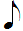 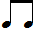 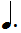 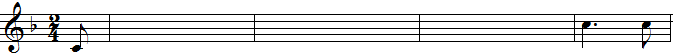                                          V       6   1   2  2       3  4      1   1         6   1      2 3     4       1 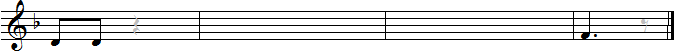               7    1     6   1           2  2      2  4         6   1       2  2      3 Правильный ответ: песня «В лесу родилась ёлочка»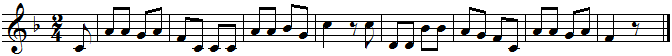 10)Домашнее задание. Записать эту же мелодию по интервальной цифровке в Ре мажоре.Подводя итоги нашего открытого урока, можно сказать, что вы вполне справились с заданиями на остановках во время путешествия в «Страну Интервалия»  и прошли без трудностей все испытания.Наш урок закончен, спасибо за работу.Таблица слухового восприятия  интервалов.    Приложение№1Используемая литература:Алексеева Л., «Игровое сольфеджио», М., 1997;Баева Н., Зебряк Т., Учебник сольфеджио для 1-2 классов ДМШ, – М.,1980;Барабошкина А.,  Учебник сольфеджио для 2 класса ДМШ, – М., 1977;Боровик Т.А. Изучение интервалов на уроке сольфеджио. Методические рекомендации. М.: Классика-XXI, 2007. – 68 с. Ефремова Л.В. Учиться интересно! Пособие по сольфеджио. СПб.: Композитор, 2006. – 38 с.Зебряк Т. «Играем на уроках сольфеджио» М., 1993. – 64 с.Камаева Т.Ю., Камаев А.Ф. Азартное сольфеджио: методическое пособие по сольфеджио и теории музыки. М.: Гумнитар. изд. Центр ВЛАДОС; ЦРТС Доминанта, 2004. – 31 с.Камозина О.П. Неправильное сольфеджио, в котором вместо правил – песенки. Картинки и разные истории! Ростов н/Д: Феникс, 2009. – 92 с.Лехина Л.Н., «Путешествие в страну интервалов», - М.,2010;ОбозначениеНазваниеинтервалаГармоническая хар-каинтервалаМелодическая хар-каинтервалаПесня на данный интервалч.1Чистая примаКонсонанс.Повторение    одного  и   того же звука, унисон. Консонанс.Повторение    одного  и   того же звука, унисон. «Андрей, воробей, не гоняй голубей»м.2Малая секунда   Диссонанс. Узкий,   близкий, резкий,   жалобный, «фальшивый».     Разрешение в   восходящем порядке гаммы(VII – I  в мажоре)скорбь, плачь   в нисходящем движении гаммы.« С печки упала, ногу сломала!»«Песенка крокодила   Гены»              «К  Элизе»б.2Большая секундаДиссонанс.Узкий,   твёрдый, светлый,  уверенный. Начало гаммы в восходящем движении;Окончание гаммы -  в нисходящем  движении. «Бабка-Ёжка» «Колыбельная       медведицы»     «Антошка»м.3Малая терция  Консонанс.Узкий,   грустный, мягкий,        нежный. Ласковый,  певучий,  покачивающийся,  начало минорного  трезвучия.«Добрый жук» «Маленькой ёлочке»    «Спят усталые               игрушки»б.3Большая терция   Консонанс.Узкий,   весёлый, мягкий,  светлый. Бодрый,  весёлый,  певучий, начало мажорного трезвучия.  «Чижик, Пыжик где ты был?»ч.4Чистая квартаКонсонанс.Твёрдый, уверенный, гордый,  яркий.Призывный.  Интонация гимна,  фанфар.  «Гимн России»  «Вперёд, вперёд,сольфеджио зовёт!» « В траве сидел         кузнечик »ч.5Чистая квинтаКонсонанс.Пустой,  холодный, спокойный.Крайние  звуки  мажорного или  минорного  трезвучия. «Квинта пусто прозвучала, ни мажорно, ни минорно!»м.6МалаясекстаКонсонанс.Широкий,  грустный мягкий,  нежный.Певучий, ласковый.«Прекрасное далёко»  «История любви»б.6Большая секстаКонсонанс.Широкий,  светлый, весёлый,  мягкий.Певучий,  размашистый, уверенный.«В лесу родилась     ёлочка»м.7Малая септимаДиссонанс.Широкий,   мягкий, хочется  разрешить .Неустойчивое  звучание, требует  разрешения, допевания вниз. «Я с горки качусь,     ничего не боюсь!»б.7Большая септимаДиссонанс.Широкий,  резкий, острый,  хочется разрешить Далёкий,  ярко  выраженное неустойчивое  звучание, требует  разрешения, допевания вверх.ч.8Чистая октаваКонсонанс. Широкий, слитное звучание одного звука на разной высоте.Консонанс. Широкий, слитное звучание одного звука на разной высоте.«Кабы не было зимы»«Дам  жирафу длинный шарф, не простудится жираф!